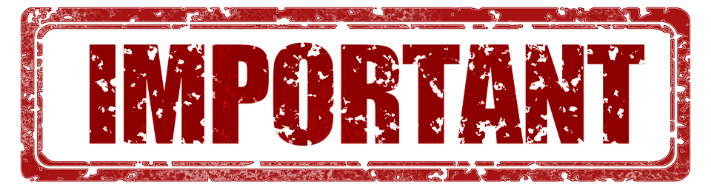 Annual Health Policy ReviewMedicare open enrollment period will be from October 15th to December 7th this year.  During this period, you will have the options of changing Medicare Advantage and/or Prescription Drug Plans.To continue with your current coverage, there is no need to take any action.  Your coverage will auto renew for the following year.  You will receive next year’s plan information in the mail which will illustrate any and all changes.DENTAL COVERAGE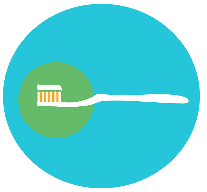 Medicare offers very little coverage for routine dental coverage, including:Cleanings, cavity fillings, extractions, dentures and other procedures.You qualify for dental coverage!  Give us a call to review the plans and see how you can save!Thank you![Signature][name][title][phone][email][website]